EFEMÉRIDE:2 DE ABRIL  “DÍA DEL VETERANO Y LOS CAÍDOS EN LA GUERRA DE MALVINAS”TE ENVITO A COMPARTIR EN FAMILIA LOS  SIGUIENTES  VIDEOS: https://www.youtube.com/watch?v=egr4CiiNJPE Día del Veterano y los Caídos en la Guerra de Malvinas https://www.youtube.com/watch?v=3mWMLjlyYq0 Pipino el Pingüino, el monstruo y las islas Malvinas. De Claudio Javier Garbolino. EN ESTE SEGUNDO VIDEO TE PRESENTO AL AUTOR DEL CUENTO DE PIPINO: https://www.youtube.com/watch?v=7fGl0uXvouo&t=115s Hola, soy Pipino !!Conversa con un adulto y busquen juntos a quien representan Pipino , sus amigos y el mosntruo.Colorea las imágenes como más te gusten.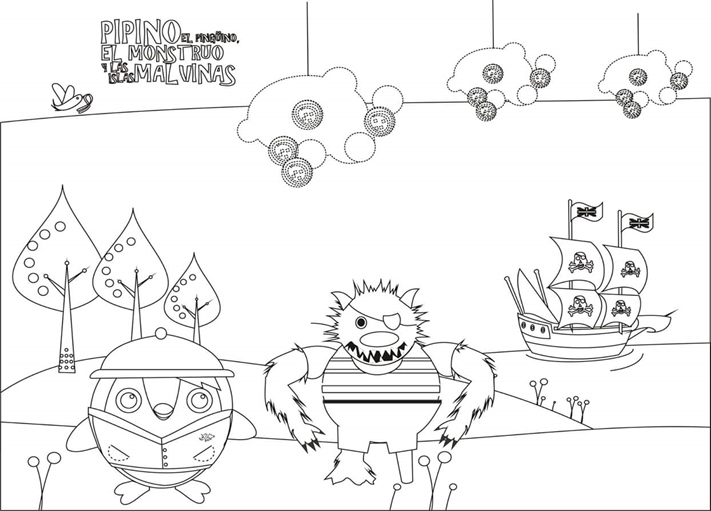 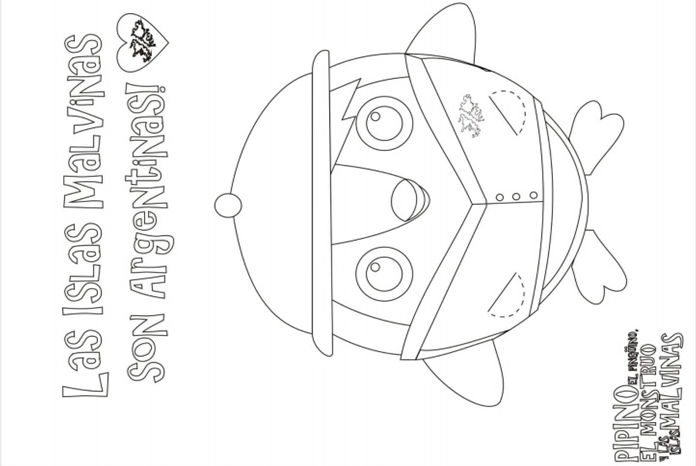 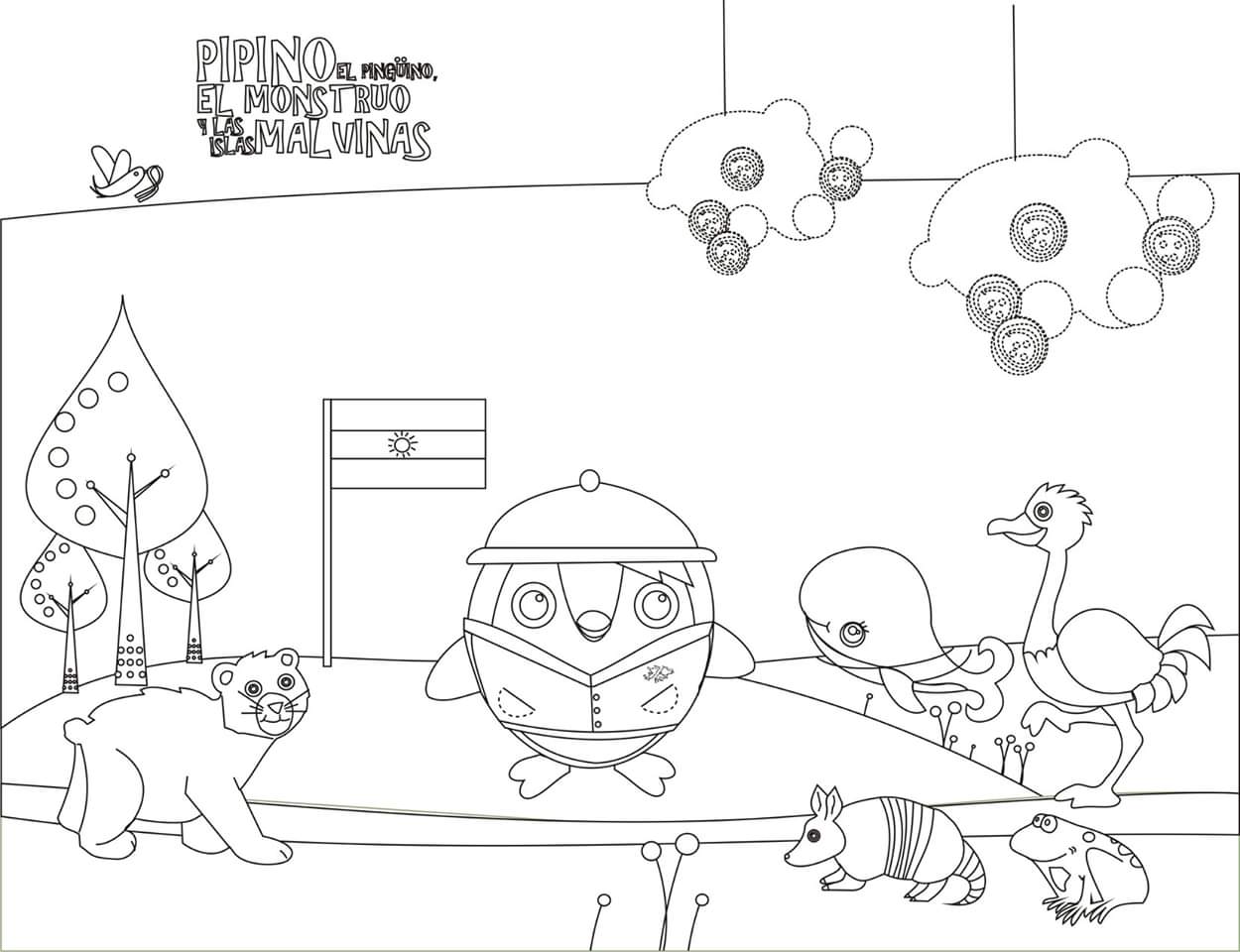 